附件1“走读生”办理流程办理流程需要申请“走读生”的学生先填写“吉首大学张家界学院学生校外住宿申请表”（后附），由辅导员在线上录入“走读生”学生信息，按表格要求完成所有的手续办理流程。二、线上操作方法1.进入OA系统，打开“公寓管理”页面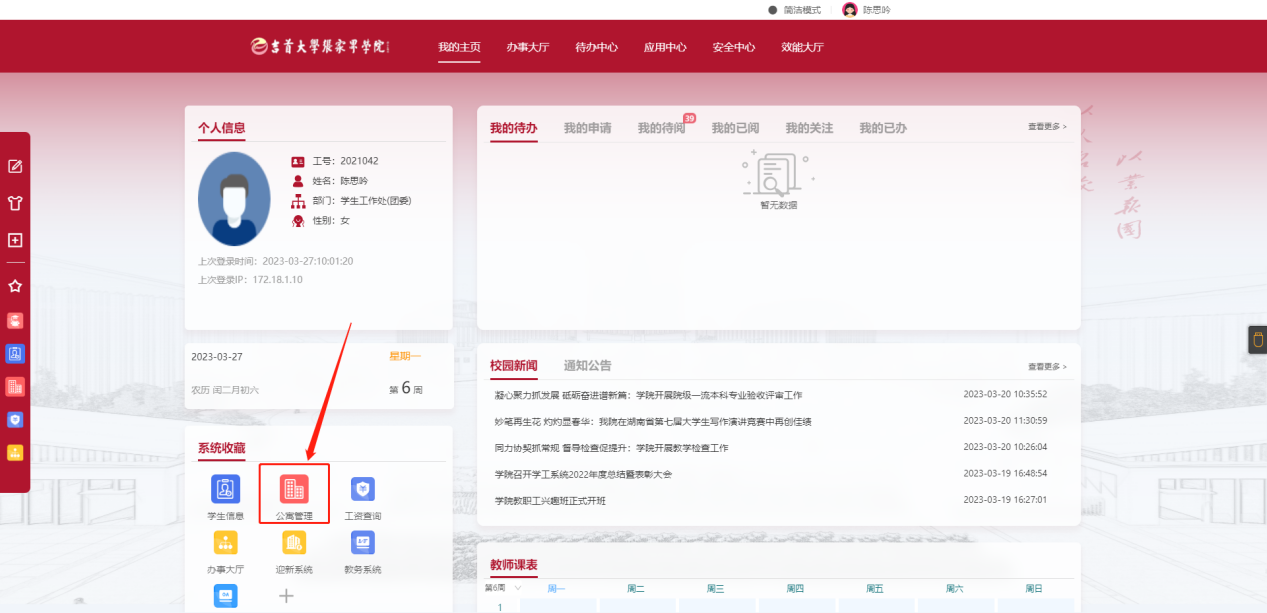 2.选择“公寓日常管理”下拉框中的“走读生查询”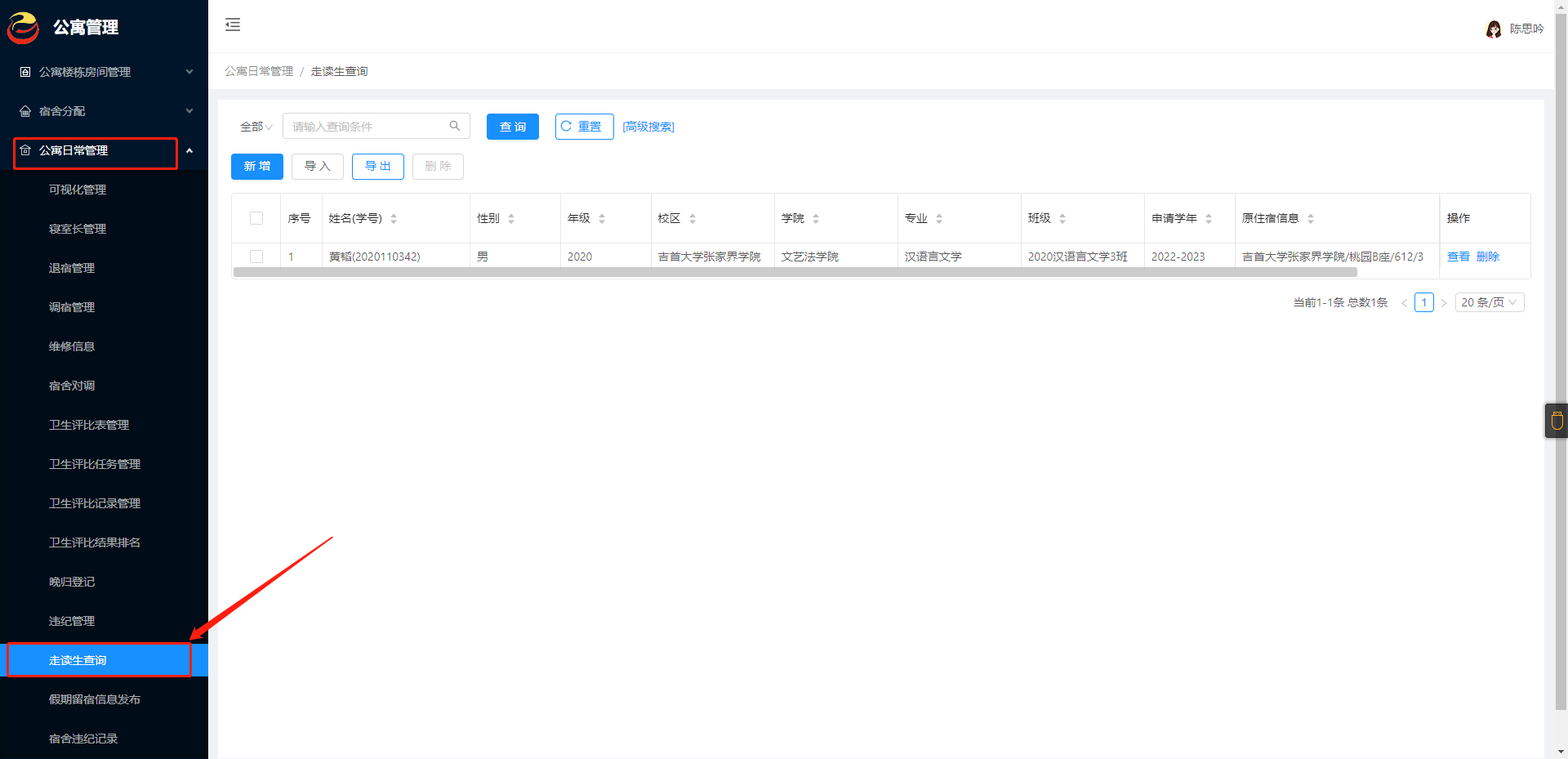 3.点击新增添加走读生信息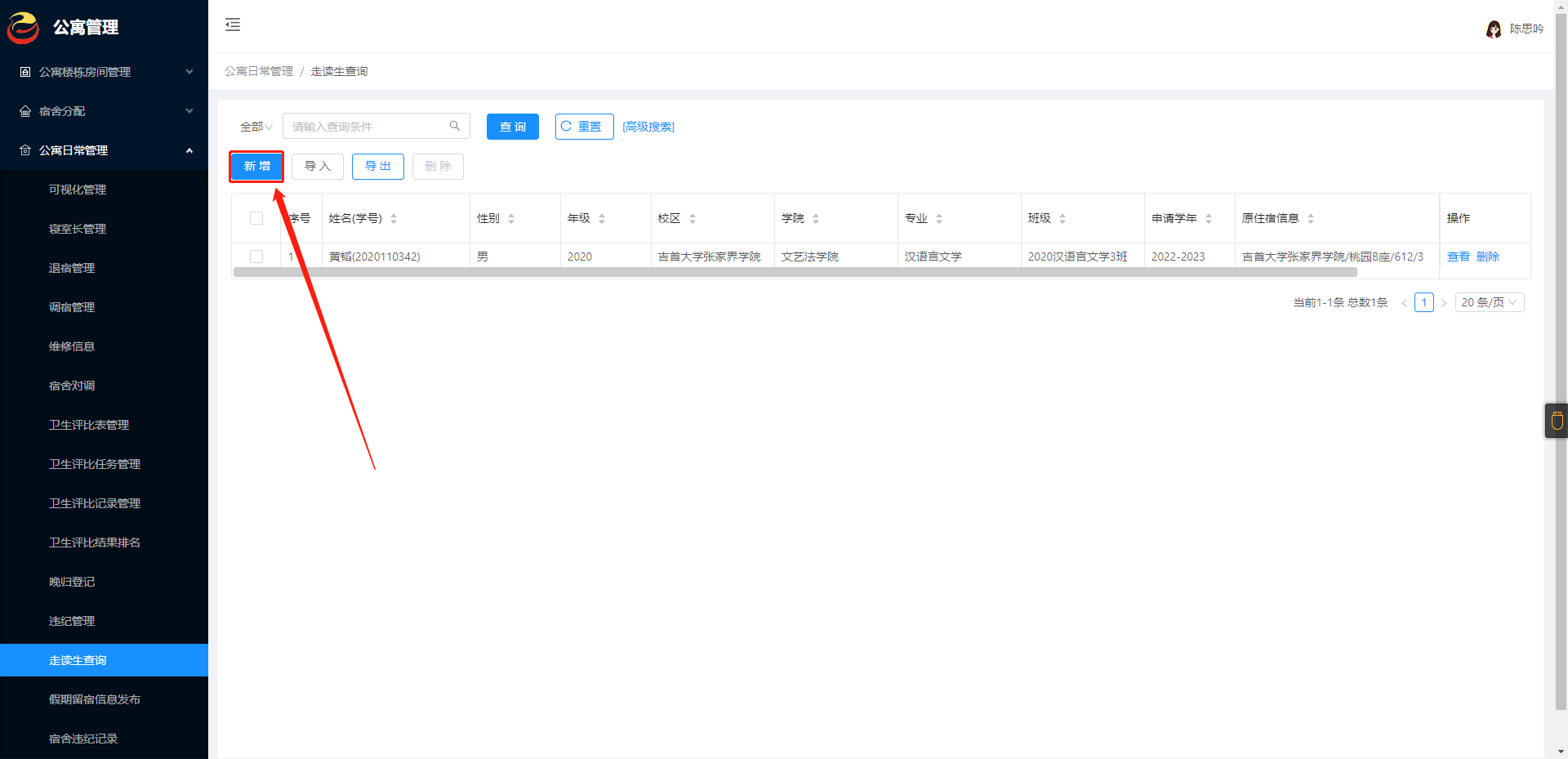 4.根据学生填写的校外住宿申请表填写信息，最后点击保存即可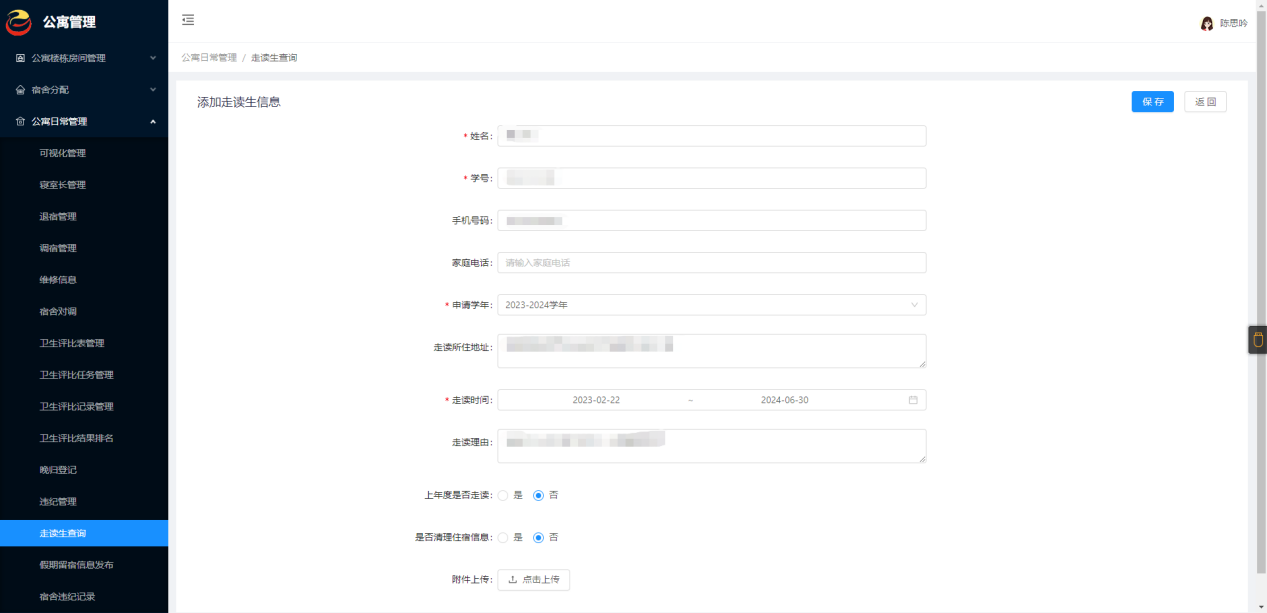 吉首大学张家界学院学生校外住宿申请表学生姓名性别年级专业年级专业租房详细地址联系电话联系电话学生：租房详细地址联系电话联系电话家长：租房详细地址联系电话联系电话房东：租房期限        年      月     日      至          年    月     日        年      月     日      至          年    月     日        年      月     日      至          年    月     日        年      月     日      至          年    月     日        年      月     日      至          年    月     日        年      月     日      至          年    月     日申请原因学生签字：年    月    日学生签字：年    月    日学生签字：年    月    日学生签字：年    月    日学生签字：年    月    日学生签字：年    月    日家长意见本人同意小孩（           ）在校外租房居住，期间在校外的人身、财产安全责任自负，如发生违法违纪情况，同意学校按照相关规定处理。家长签字：年    月    日本人同意小孩（           ）在校外租房居住，期间在校外的人身、财产安全责任自负，如发生违法违纪情况，同意学校按照相关规定处理。家长签字：年    月    日本人同意小孩（           ）在校外租房居住，期间在校外的人身、财产安全责任自负，如发生违法违纪情况，同意学校按照相关规定处理。家长签字：年    月    日本人同意小孩（           ）在校外租房居住，期间在校外的人身、财产安全责任自负，如发生违法违纪情况，同意学校按照相关规定处理。家长签字：年    月    日家长身份证粘贴处家长身份证粘贴处辅导员意见签字：     年    月    日签字：     年    月    日签字：     年    月    日签字：     年    月    日签字：     年    月    日签字：     年    月    日二级学院意见签字：                                               年    月    日签字：                                               年    月    日签字：                                               年    月    日签字：                                               年    月    日签字：                                               年    月    日签字：                                               年    月    日学工处意见签字：                                               年    月    日签字：                                               年    月    日签字：                                               年    月    日签字：                                               年    月    日签字：                                               年    月    日签字：                                               年    月    日主管院领导意见签字：     年    月    日签字：     年    月    日签字：     年    月    日签字：     年    月    日签字：     年    月    日签字：     年    月    日